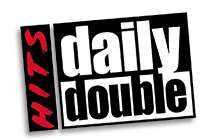 October 22, 2019https://hitsdailydouble.com/the_bside&id=318453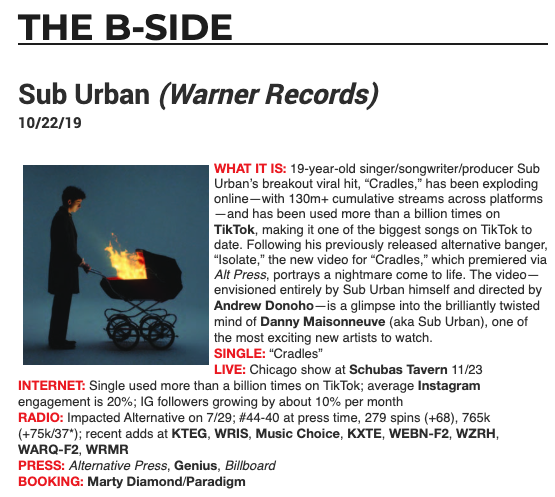 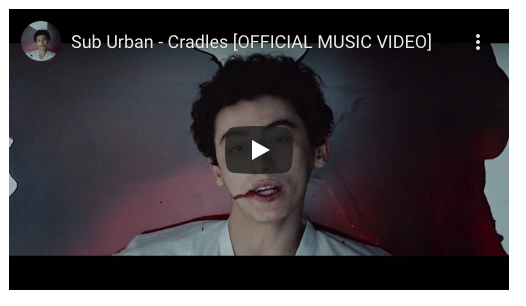 